КОНКУРСНА  ДОКУМЕНТАЦИЈАJABHA НАБАВКА КОНКУРС ЗА ДИЗАЈН организован као поступак који претходи додели уговора о јавној набавци услуга ИЗРАДА ИДЕЈНОГ РЕШЕЊА, ИЗГРАДЊА И ПОСТАВЉАЊЕ СПОМЕНИКА ПОСВЕЋЕНОГ МАЈОРУ МИЛАНУ ТЕПИЋУ ОТВОРЕНИ ПОСТУПАК ЈАВНА НАБАВКА бр. 14/2017 март 2017.404-02-43/5/2017-22На основу члана 38. став 5 тачка 1.,, члана 32. и члана 61. Закона о јавним набавкама („Сл. гласник РС" бр. 124/2012, 14/2015 и 68/2015, у даљем тексту: Закон), чл. 2. Правилника о обавезним елементима конкурсне документациjе у поступцима јавних набавки и начину доказивања испуњености услова („Сл. гласник РС" бр. 86/2015), Одлуке о покретању поступка јавне набавке број 404-02-43/1/2017-22 од 10.03.2017.године и Решења о образовању жирија за јавну набавку број 404-02-43/2/2017-22 од 10.03.2017. године, припремљена jе:КОНКУРСНА ДОКУМЕНТАЦИЈАу отвореном поступку jaвне набавке конкурс за дизајн организован као поступак који претходи додели уговора о јавној набавци услуга – израда идејног решења, изградња и постављање споменика посвећеног мајору Милану ТепићуJH бр. 14/2017Koнкурсна документација садржи:I      ОПШТИ ПОДАЦИ О JABHOJ НАБАВЦИ1. Подаци о наручиоцуНаручилац: Министарство за рад, запошљавање, борачка и социјална питањаАдреса: Немањина 22-26, БеоградИнтернет страница: www.minrsz.gov.rs2. Врста поступка јавне набавкеКонкурс за дизајн организован као поступак који претходи додели уговора о јавној набавци услуга, у складу са одредбом члана 38. став 5. тачка 1. Закона.Поступак се спроводи ради закључења уговора о јавној набавци.Предметна јавна набавка се спроводи уз супсидијарну примену правила отвореног поступка, у складу са Законом и подзаконским актима којима се уређују јавне набавке.3. Предмет јавне набавкеПредмет јавне набавке бр. 14/2017 су услуге – израда идејног решења, изградња и постављање споменика посвећеног мајору Милану Тепићу4. Циљ поступкаПоступак јавне набавке се спроводи ради закључења уговора о јавној набавци.5. Контакт (лице или служба) Лица за контакт: Милица Ђурић,  Сектор за борачко инвалидску заштиту, е- mail адреса: milica.djuric@minrzs.gov.rs, Тања Пушоња, е- mail адреса: tanja.pusonja@minrzs.gov.rs и Милица Михаиловић, е- mail адреса: milica.mihailovic@minrzs.gov.rsII     ПОДАЦИ О ПРЕДМЕТУ ЈАВНЕ НАБАВКЕПредмет јавне набавкеПредмет јавне набавке бр. 14/2017 је израда идејног решења, изградња и постављање споменика посвећеног мајору Милану Тепићу на основу прворангираног идејног решења изабраног од стране стручног жирија који је образован од стране наручиоца.Спровођење конкурса за дизајн, претходи додели уговора о јавној набавци услуга, тако да се уговор додељује прворангираном учеснику на конкурсу.Према начину и предаји радова конкурс је анонимни.шифра из ОРН: 92312000 – Уметничке услуге         Процењена вредност 5.000.000 без ПДВ-а.III     ТЕХНИЧКА СПЕЦИФИКАЦИЈАПредмет jaвне набавке бр. 14/2017 је израда идејног решења, изградња и постављање споменика посвећеног мајору Милану Тепићу.Идејно решење Споменика треба да испуњава следеће услове:- да осмишљава задати простор за спомен обележје, тако да споменик буде на територији ГО Савски венац, на катастарској парцели 20440/5 КО Савски венац, позициониран у продужетку ул. Хероја Милана Тепића, која је архитектонским пројектом предвиђена за споменик. Споменик са постаментом мора се састојати из два дела, ливене фигуре са плинтом у бронзи и постамента од бетона. Висина ливене фигуре у бронзи треба да износи најмање 2,5 метара, ширина ливене фигуре треба да износи најмање 1,5 метар, а дубина око 0,8 метара. Постамент је димензија висине 0,6 метара, ширине 2 метра и дубине 1,2 метра, а целокупан задати простор мора бити осмишљен као јединствена целина;- у погледу стила израде споменика, наручилац се одлучује за фигуративно решење у виду тродимензионалне фигуре;- материјал предвиђен за израду споменика мора бити: трајни материјал.- у идејно решење споменика неопходно је на адекватан визуелни начин укључити текст, који гласи:МИЛАН ТЕПИЋ1957-1991„Једанпут људи дају ријеч, она остајеИли се погази. Ја сам дао ријечДа ћу да браним ову земљу ако јој буде тешко.“                                    Милан ТепићIV        УСЛОВИ ЗА УЧЕШЋЕ У ПОСТУПКУ ЈАВНЕ НАБАВКЕ ИЗ ЧЛ. 75. И 76.     ЗАКОНА И УПУТСТВО КАКО СЕ ДОКАЗУЈЕ ИСПУЊЕНОСТ ТИХ УСЛОВАУслови за учешће у поступку јавне набавке из чл. 75. и чл. 76. ЗаконаПраво на учешће у поступку предметне јавне набавке има понуђач који испуњава обавезне услове за учешће у поступку јавне набавке дефинисане чл. 75. Закона, и то:Да је регистрован код надлежног органа, односно уписан у одговарајући регистар (чл. 75. ст. 1. тач. 1) Закона);Да он и његов законски заступник није осуђиван за неко од кривичних дела као члан организоване криминалне групе, да није осуђиван за кривична дела против привреде, кривична дела против животне средине, кривично дело примања или давања мита, кривично дело преваре (чл. 75. ст. 1. тач. 2) Закона);Да је измирио доспеле порезе, доприносе и друге јавне дажбине у складу са прописима Републике Србије или стране државе када има седиште на њеној територији (чл. 75. ст. 1. тач. 4) Закона);Да Понуђач има важећу дозволу надлежног органа за обављање делатности која је предмет јавне набавке.Потребно је да понуђач поседује дозволу надлежног органа за обављање делатности вршења услуга који су предмет ове јавне набавке из чл. 75. ст. 1. тач. 5. Закона.  Понуђач је дужан да при састављању понуде изричито наведе да је поштовао обавезе које произлазе из важећих прописа о заштити на раду, запошљавању и условима рада, заштити животне средине, као и да  му није изречена мера забране обављања делатности, која је на снази у време објављивања позива за подношење понуде 75. ст. 2. Закона. Понуђач  мора да има важећу дозволу надлежног органа за обављање делатности која је предмет јавне набавке, ако је таква обавеза предвиђена посебним прописом (чл. 75. ст. 1. тач. 5. Закона).Понуђач који учествује у поступку предметне јавне набавке, мора испунити додатне услове за учешће у поступку јавне набавке, дефинисане чл. 76. Закона, и то: да располаже довољним кадровским и пословним капацитетом – минималан и довољан услов је да учесник на конкурсу буде:ликовни или примењени уметник, који иза себе има најмање једну самосталну    
изложбу скулптура или инсталација, ауторски тим са минимум једним чланом који испуњава један од услова: да је     
ликовни или примењени уметник који иза себе има најмање једну самосталну  
изложбу скулптура или инсталација и да поседује стручне кадрове за занатску финализацију споменика.Уколико понуђач подноси понуду са подизвођачем, у складу са чланом 80. Закона, подизвођач мора да испуњава обавезне услове из члана 75. став 1. тач. 1) до 4) Закона и услов из члана 75. став 1. тачка 5) Закона, за део набавке који ће понуђач извршити преко подизвођача.  Уколико понуду подноси група понуђача, сваки понуђач из групе понуђача, мора да испуни обавезне услове из члана 75. став 1. тач. 1) до 4) Закона, а додатне услове испуњавају заједно. Услов из члана 75. став 1. тач. 5) Закона, дужан је да испуни понуђач из групе понуђача којем је поверено извршење дела набавке за који је неопходна испуњеност тог услова.Упутсво како се доказује испуњеност условаИспуњеност обавезних услова за учешће у поступку предметне јавне набавке, понуђач доказује достављањем следећих доказа:Услов из чл. 75. ст. 1. тач. 1) Закона - Доказ: Извод из регистра Агенције за привредне регистре, односно извод из регистра надлежног Привредног суда:Услов из чл. 75. ст. 1. тач. 2) Закона - Доказ: Правна лица: 1) Извод из казнене евиденције, односно уверењe основног суда на чијем подручју се налази седиште домаћег правног лица, односно седиште представништва или огранка страног правног лица, којим се потврђује да правно лице није осуђивано за кривична дела против привреде, кривична дела против животне средине, кривично дело примања или давања мита, кривично дело преваре; 2) Извод из казнене евиденције Посебног одељења за организовани криминал Вишег суда у Београду, којим се потврђује да правно лице није осуђивано за неко од кривичних дела организованог криминала; 3) Извод из казнене евиденције, односно уверење надлежне полицијске управе МУП-а, којим се потврђује да законски заступник понуђача није осуђиван за кривична дела против привреде, кривична дела против животне средине, кривично дело примања или давања мита, кривично дело преваре и неко од кривичних дела организованог криминала (захтев се може поднети према месту рођења или према месту пребивалишта законског заступника). Уколико понуђач има више законских заступника дужан је да достави доказ за сваког од њих.  Предузетници и физичка лица: Извод из казнене евиденције, односно уверење надлежне полицијске управе МУП-а, којим се потврђује да није осуђиван за неко од кривичних дела као члан организоване криминалне групе, да није осуђиван за кривична дела против привреде, кривична дела против животне средине, кривично дело примања или давања мита, кривично дело преваре (захтев се може поднети према месту рођења или према месту пребивалишта).Доказ не може бити старији од два месеца пре отварања понуда; Доказ мора бити издат након објављивања позива за подношење понуда; Услов из чл. 75. ст. 1. тач. 4) Закона - Доказ: Уверење Пореске управе Министарства финансија  да је измирио доспеле порезе и доприносе и уверење надлежне управе локалне самоуправе да је измирио обавезе по основу изворних локалних јавних прихода или потврду Агенције за приватизацију да се понуђач налази у поступку приватизације. Доказ не може бити старији од два месеца пре отварања понуда;Услов из чл. 75. ст. 1. тач. 5) Закона - Овај доказ Наручилац је дужан да тражи у оним поступцима у којима је за обављање делатности која је предмет јавне набавке потребно да понуђач има дозволу надлежног  органа, јер се таква дозвола тражи посебним прописом – с тога, у предметном поступку јавне набавке понуђачи нису дужни да достављају наведени доказ.Услов из члана чл. 75. ст. 2.  - Доказ: Потписан о оверен Oбразац изјаве (Образац изјаве, дат је у поглављу XI). Изјава мора да буде потписана од стране овлашћеног лица понуђача и оверена печатом.Уколико понуду подноси група понуђача, Изјава мора бити потписана од стране овлашћеног лица сваког понуђача из групе понуђача и оверена печатом. Испуњеност додатних услова за учешће у поступку предметне јавне набавке, Понуђач доказује достављањем следећих доказа:Кадровски и пословни капацитет- ДОКАЗ: Изјава којом под пуном материјалном и кривичном одговорношћу потврђује да је приредионајмање једну самосталну изложбу скулптура или инсталација уз коју прилаже каталог.Изјава којом под пуном материјалном и кривичном одговорношћу потврђују да ће уколико се са њима закључи уговор ангажовати стручне кадрове за занатску финализацију споменика.Уколико понуду подноси група понуђача понуђач је дужан да за  сваког члана групе достави наведене доказе да испуњава услове из члана 75. став 1. тач. 1) до 4), а доказ из члана 75. став 1. тач. 5) Закона, дужан је да достави понуђач из групе понуђача којем је поверено извршење дела набавке за који је неопходна испуњеност тог услова. Испуњеност додатних услова из чл.76 Закона сви чланови групе понуђача испуњавају заједно. Наведене доказе  може да достави било који члан групе понуђача.Уколико понуђач подноси понуду са подизвођачем, понуђач је дужан да за подизвођача достави доказе да испуњава услове из члана 75. став 1. тач. 1) до 4) Закона, а доказ из члана 75. став 1. тач. 5) Закона, за део набавке који ће понуђач извршити преко подизвођача.  Наведене доказе о испуњености услове понуђач може доставити у виду неоверених копија, а наручилац може пре доношења одлуке о додели уговора да тражи од понуђача, чија је понуда на основу извештаја за јавну набавку оцењена као најповољнија, да достави на увид оригинал или оверену копију свих или појединих доказа.Ако понуђач у остављеном, примереном року који не може бити краћи од пет дана, не достави на увид оригинал или оверену копију тражених доказа, наручилац ће његову понуду одбити као неприхватљиву.Понуђачи који су регистровани у Регистру понуђача који води Агенција за привредне регистре не морају да доставе доказ из чл. 75 ст.1 тач.1) Извод из регистра Агенције за привредне регистре, који је јавно доступан на интернет страници Агенције за привредне регистре. Понуђачи који су регистровани у Регистру понуђача који води Агенција за привредне регистре не морају да доставе доказе о испуњености обавезних услова из тачке 1) до 4), већ достављју потврду Агенције за привредне регистре да је понуђач регистрован у Регистру понуђача или изјаву којом потврђују да су извршили регистрацију у наведеном регистру. Наручилац неће одбити понуду као неприхватљиву, уколико не садржи доказ одређен конкурсном документацијом, ако понуђач наведе у понуди интернет страницу на којој су подаци који су тражени у оквиру услова јавно доступни.Уколико је доказ о испуњености услова електронски документ, понуђач доставља копију електронског документа у писаном облику, у складу са законом којим се уређује електронски документ, осим уколико подноси електронску понуду када се доказ доставља у изворном електронском облику.Понуђач је дужан да без одлагања писмено обавести наручиоца о било којој промени у вези са испуњеношћу услова из поступка јавне набавке, која наступи до доношења одлуке, односно закључења уговора, односно током важења уговора о јавној набавци и да је документује на прописани начин.V     УПУТСТВО ПОНУЂАЧИМА КАКО ДА САЧИНЕ ПОНУДУПОДАЦИ О ЈЕЗИКУ НА КОЈЕМ ПОНУДА МОРА ДА БУДЕ САСТАВЉЕНАПонуђач подноси понуду на српском језику.НАЧИН НА КОЈИ ПОНУДА МОРА ДА БУДЕ САЧИЊЕНА Понуђач понуду подноси непосредно или путем поште у затвореној коверти или кутији, затворену на начин да се приликом отварања понуда може са сигурношћу утврдити да се први пут отвара.Осим Конкурсног рада, учесници на Конкурсу достављају и други део понуде спакован у затворену коверту која на полеђини има назнаку: „Учесник на конкурсу“ и ауторску шифру од пет слова/цифара у десном углу коверте.Понуда мора да садржи:Попуњене, потписане и печатиране обрасце који су саставни део конкурсне документације,доказе о испуњености услова из чл. 75. и 76. ЗЈНУ овој коверти учесник може да достави и Изјаву којом не пристаје на објаву имена аутора након завршетка Конкурса, ако рад не буде изабран. Уколико таква изјава изостане, сматраће се да аутор пристаје на каснију објаву имена. Затворену коверту са подацима о учеснику и доказима о испуњавању услова за учещће у поступку јавне набавке отвара Жири након извршеног рангирања шифрованих радова.Понуду доставити на адресу: Министарство за рад, запошљавање, борачка и социјална питања, Македноска 4а, 11000 Београд, са назнаком: ,,Понуда за jaвну набавку конкурс за дизајн организован као поступак који претходи додели уговора о јавној набавци услуга – израда идејног решења, изградња и постављање споменика посвећеног мајору Милану Тепићу, ЈН бр. 14/2017  - НЕ ОТВАРАТИ”. Понуда се сматра благовременом уколико је примљена од стране наручиоца до 10. априла 2017. године до 12,00 часова. Место, време и начин отварања понуде: Министарство за рад, запошљавање, борачка и социјална питања, Македонска 4а, 11 000 Београд, трећи спрат, канцеларија 1, дана 10. априла 2017. године у 12,30 часова, у присуству Жирија, понуђача и заинтересованих лица.Наручилац ће, по пријему одређене понуде, на коверти, односно кутији у којој се понуда налази, обележити време пријема и евидентирати број и датум понуде према редоследу приспећа. Уколико је понуда достављена непосредно наручулац ће понуђачу предати потврду пријема понуде. У потврди о пријему наручилац ће навести датум и сат пријема понуде. Понуда коју наручилац није примио у року одређеном за подношење понуда, односно која је примљена по истеку дана и сата до којег се могу понуде подносити, сматраће се неблаговременом.ПОСЕБНИ ПОДАЦИ У ПОГЛЕДУ НАЧИНА НА КОЈИ ПОНУДА МОРА ДА БУДЕ САЧИЊЕНАПосебни захтеви наручиоца произлазе из врсте поступка: конкурс који је организован тако да претходи додели уговора о јавној набавци услуга. У овом случају, конкурс је део отвореног поступка. Посебни захтеви у погледу начина на који понуда мора бити сачињена односе се на захтеве у вези Конкурсног рада и на остале захтеве за прихватљивост понуде, које је формулисао наручилац у Конкурсној документацији.Захтеви у вези Конкурсног радаКонкурсни рад треба обавезно да садржи:	а) Текстуелни део- Образложење идејног решења на највише две стране, са умањеним графичким приказом решења на А4 формату, у пет примерака. Текст треба да садржи информацију о основној идеји, концепту и примењеном материјалу за израду споменика.	- Процена цене израде идејног решења, изградње и постављање споменика по ставкама израђена у динарима.Процена цене састоји се из:1. дела на име ауторског хонорара (процена се даје у бруто износу);2. дела који се односи на занатске трошкове израде (ливница,    
    каменорезац, или сл.) који се исказује у виду техничке спецификације  – опис по   
    позицијама, јединичним ценама, количинама и који се даје у бруто износу;  
    описом позиције обухватити трошкове материјала и трошкове изградње;3. дела који се односи на остале или зависне трошкове (постамента, трошкови  
     превоза, постављања на предвиђеном месту, евентуалне трошкове осветљења,   
     елемената хортикултуре, додатих електричних инсталација и др.).Напомена: У конкурсном раду не сме се нигде појавити име аутпра или било какав препознатљив знак који би се косио са захтевом анонимности конкурса.	б) Графички део / прилози распоређени на формату димензија до 100 х 70цм:            - Цртеж, фотомонтажа, или компјутерска графика која приказује решење  
                 споменика унутар задатог простора, који јасно представља идеју аутора;	-  Тродимензионални модел или фигура (висине око 50 cm); - Портрет (цртани) мајора Милана Тепића у размери 1:1 и - Додатни материјал по потреби: детаљи и слично.2. Конкурсни рад:- Конкурсни рад, односно сви графички и текстуални прилози морају бити на       
   српском језику;- Конкурсни рад мора имати списак свих прилога, а сви прилози морају бити      
   означени ауторском шифром по избору, од 5 слова и / или бројева у горњем   
   десном углу;- Сви графички прилози достављају се на формату до 100 х 70цм, са списком свих   
              графичких прилога и шифром у горњем десном углу;- Сви текстуални прилози достављају се на А4 формату у 5 (пет) примерака,  
               означени шифром у горњем десном углу. Листови треба да су нумерисани на   
               начин: „страна ___ од _____ страна“;- Уз Конкурсни рад, сви учесници на конкурсу обавезни су да доставе и CD са 
               назначеном шифром на којем су сви графички прилози дати у PDF или JPG  
              формату, у резолуцији 300;- Графички и текстуални прилози и CD пакују се у непрозирну мапу димензија до     
             100 х 70 цм, која је у горњем десном углу видно означена ауторском шифром.Напомена: У конкурсном раду не сме се нигде појавити име аутпра или било какав препознатљив знак који би се косио са захтевом анонимности конкурса.ПОНУДА СА ВАРИЈАНТАМАПодношење понуде са варијантама није дозвољено.НАЧИН ИЗМЕНЕ, ДОПУНЕ И ОПОЗИВА ПОНУДЕУ року за подношење понуде понуђач може да измени, допуни или опозове своју понуду на начин који је одређен за подношење понуде.Понуђач је дужан да јасно назначи који део понуде мења односно која документа накнадно доставља. Измену, допуну или опозив понуде треба доставити на адресу: Министарство за рад, запошљавање, борачка и социјална питања, Македонска 4а, 11000 Београд,  са назнаком:„Измена понуде за jaвну набавку конкурс за дизајн организован као поступак који претходи додели уговора о јавној набавци услуга – израда идејног решења, изградња и постављање споменика посвећеног мајору Милану Тепићу, ЈН бр. 14/2017 - НЕ ОТВАРАТИ” или„Допуна понуде за jaвну набавку конкурс за дизајн организован као поступак који претходи додели уговора о јавној набавци услуга – израда идејног решења, изградња и постављање споменика посвећеног мајору Милану Тепићу, ЈН бр. 14/2017 - НЕ ОТВАРАТИ” или„Опозив понуде за jaвну набавку конкурс за дизајн организован као поступак који претходи додели уговора о јавној набавци услуга – израда идејног решења, изградња и постављање споменика посвећеног мајору Милану Тепићу, ЈН бр. 14/2017 - НЕ ОТВАРАТИ”  или„Измена и допуна понуде за jaвну набавку конкурс за дизајн организован као поступак који претходи додели уговора о јавној набавци услуга – израда идејног решења, изградња и постављање споменика посвећеног мајору Милану Тепићу, ЈН бр. 14/2017 - НЕ ОТВАРАТИ”.На полеђини коверте или на кутији назначити ауторску шифру.По истеку рока за подношење понуда понуђач не може да повуче нити да мења своју понуду.УЧЕСТВОВАЊЕ У ЗАЈЕДНИЧКОЈ ПОНУДИ ИЛИ КАО ПОДИЗВОЂАЧПонуђач може да поднесе само једну понуду. Понуђач који је самостално поднео понуду не може истовремено да учествује у заједничкој понуди или као подизвођач, нити исто лице може учествовати у више заједничких понуда.У Обрасцу понуде, понуђач наводи на који начин подноси понуду, односно да ли подноси понуду самостално, или као заједничку понуду, или подноси понуду са подизвођачем.ПОНУДА СА ПОДИЗВОЂАЧЕМУколико понуђач подноси понуду са подизвођачем дужан је да у Обрасцу понуде  наведе да понуду подноси са подизвођачем, проценат укупне вредности набавке који ће поверити подизвођачу,  а који не може бити већи од 50%, као и део предмета набавке који ће извршити преко подизвођача. Понуђач у Обрасцу понуде наводи назив и седиште подизвођача, уколико ће делимично извршење набавке поверити подизвођачу. Уколико уговор о јавној набавци буде закључен између наручиоца и понуђача који подноси понуду са подизвођачем, тај подизвођач ће бити наведен и у уговору о јавној набавци. Понуђач је дужан да за подизвођаче достави доказе о испуњености услова који су наведени у конкурсној документацији, у складу са Упутством како се доказује испуњеност услова.Понуђач у потпуности одговара наручиоцу за извршење обавеза из поступка јавне набавке, односно извршење уговорних обавеза, без обзира на број подизвођача. Понуђач је дужан да наручиоцу, на његов захтев, омогући приступ код подизвођача, ради утврђивања испуњености тражених услова.ЗАЈЕДНИЧКА ПОНУДАПонуду може поднети група понуђача.Уколико понуду подноси група понуђача, саставни део заједничке понуде мора бити споразум којим се понуђачи из групе међусобно и према наручиоцу обавезују на извршење јавне набавке, а који обавезно садржи податке из члана 81. ст. 4. тач. 1) и 2) Закона и то: податке о члану групе који ће бити носилац посла, односно који ће поднети понуду и који ће заступати групу понуђача пред наручиоцем и опис послова сваког од понуђача из групе понуђача у извршењу уговора.Група понуђача је дужна да достави све доказе о испуњености услова који су наведени у поглављу  конкурсне документације, у складу са Упутством како се доказује испуњеност услова.Понуђачи из групе понуђача одговарају неограничено солидарно према наручиоцу. Задруга може поднети понуду самостално, у своје име, а за рачун задругара или заједничку понуду у име задругара.Ако задруга подноси понуду у своје име за обавезе из поступка јавне набавке и уговора о јавној набавци одговара задруга и задругари у складу са законом.Ако задруга подноси заједничку понуду у име задругара за обавезе из поступка јавне набавке и уговора о јавној набавци неограничено солидарно одговарају задругари.НАЧИН И УСЛОВИ ПЛАЋАЊА, ГАРАНТНИ РОК, КАО И ДРУГЕ ОКОЛНОСТИ ОД КОЈИХ ЗАВИСИ ПРИХВАТЉИВОСТ  ПОНУДЕЗахтеви у погледу начина, рока и услова плаћањаНаручилац ће извршити плаћање на следећи начин:Аванс од 100% одмах по закључивању уговора. Исплата се врши на основу закљученог уговора о јавној набавци. Плаћање се врши уплатом на рачун понуђача.                                                          	 Захтеви у погледу рока извршења извођења спомен обележјаРок за завршетак реализације уговора је 1. септембар 2017. године.Захтев у погледу рока важења понудеРок важења понуде не може бити краћи од 90 дана од дана отварања понуда.У случају истека рока важења понуде, наручилац је дужан да у писаном облику затражи од понуђача продужење рока важења понуде.Понуђач који прихвати захтев за продужење рока важења понуде на може мењати понуду.Захтев у погледу поверљивостиНаручилац ће чувати као поверљиве све податке о понуђачима садржане у понуди које је као такве, у складу са законом, понуђач означио у понуди; одбиће давање информације која би значила повреду поверљивости података добијених у понуди; чуваће као пословну тајну имена, заинтересованих лица, понуђача и подносилаца пријава, као и податке о поднетим понудама, односно пријавама, до отварања понуда, односно пријава.Наручилац ће као поверљиве третирати податке у понуди који су садржани у документима који су означени као такви, односно који у горњем десном углу садрже ознаку „ПОВЕРЉИВО“, као и испод поменуте ознаке потпис овлашћеног лица понуђача.Уколико се поверљивим сматра само одређени податак садржан у документу који је достављен уз понуду, поверљив податак мора да буде обележен црвеном бојом, поред њега мора да буде наведено „ПОВЕРЉИВО“, а испод поменуте ознаке потпис овлашћеног лица понуђача.Наручилац не одговара за поверљивост података који нису означени на поменути начин.ВАЛУТА И НАЧИН НА КОЈИ МОРА ДА БУДЕ НАВЕДЕНА И ИЗРАЖЕНА ЦЕНА У ПОНУДИЦена мора бити исказана у динарима, са и без пореза на додату вредност, са урачунатим свим трошковима које понуђач има у реализацији предметне јавне набавке, с тим да ће се за оцену понуде узимати у обзир цена без пореза на додату вредност.У Обрасцу понуде, сходно одредбама Закона, цена израде идејног решења, изградње и постављања споменика даје се у нето износу.Цена је фиксна и не може се мењати. Ако је у понуди исказана неуобичајено ниска цена, наручилац ће поступити у складу са чланом 92. Закона.ПОДАЦИ О ДРЖАВНОМ ОРГАНУ ИЛИ ОРГАНИЗАЦИЈИ, ОДНОСНО ОРГАНУ ИЛИ СЛУЖБИ ТЕРИТОРИЈАЛНЕ АУТОНОМИЈЕ  ИЛИ ЛОКАЛНЕ САМОУПРАВЕ ГДЕ СЕ МОГУ БЛАГОВРЕМЕНО ДОБИТИ ИСПРАВНИ ПОДАЦИ О ПОРЕСКИМ ОБАВЕЗАМА, ЗАШТИТИ ЖИВОТНЕ СРЕДИНЕ, ЗАШТИТИ ПРИ ЗАПОШЉАВАЊУ, УСЛОВИМА РАДА И СЛ., А КОЈИ СУ ВЕЗАНИ ЗА ИЗВРШЕЊЕ УГОВОРА О ЈАВНОЈ НАБАВЦИПодаци о пореским обавезама се могу добити у Пореској управи, Министарства финансија, Саве Машковића бр.3-5, Београд, www.poreskauprava.gov.rs Подаци о заштити животне средине се могу добити у Агенцији за заштиту животне средине, Руже Јовановића бр.27a, Београд www.sepa.gov.rs и у Министарству пољопривреде и заштите животне средине, Немањина бр.22-26, Београд www.mpzzs.gov.rs Подаци о заштити при запошљавању и условима рада се могу добити у Министарству за рад, запошљавање, борачка и социјална питања, Немањина бр.22-26, Београд  www.minrzs.gov.rs.ПОДАЦИ О ВРСТИ, САДРЖИНИ, НАЧИНУ ПОДНОШЕЊА, ВИСИНИ И РОКОВИМА ОБЕЗБЕЂЕЊА ИСПУЊЕЊА ОБАВЕЗА ПОНУЂАЧАСредство финансијског обезбеђења за озбиљност понудеУз понуду понуђачи су у обавези да доставе меницу за озбиљност понуде, са назначеним номиналним износом од 5% од укупне вредности понуде по партијама.Меница треба да буде оверена печатом и потписана од стране лица овлашћеног за заступање у десном доњем углу на последњој линији. Уз меницу мора бити достављено уредно попуњено и оверено менично овлашћење – писмо, на име гаранције за озбиљност понуде и са назначеним номиналним износом од 5% од укупне вредности понуде са обрачунатим ПДВ-ом, да се може наплатити на први позив са клаузулом «без протеста». Уз меницу мора бити достављена и копија картона депонованих потписа, који је издат од стране пословне банке. Картон депонованих потписа који се прилаже мора да буде издат од пословне банке коју понуђач наводи у меничном овлашћењу – писму.Потпис овлашћеног лица на меници и меничном овлашћењу – писму мора бити идентичан са потписом или потписима са картона депонованих потписа. У случају промене лица овлашћених за заступање, менично овлашћење – писмо остаје на снази.Потребно је уз меницу доставити и потврду да је меница евидентирана у регистру меница и овлашћења које води НБС.Рок важења средстава финансијског обезбеђења мора бити најмање 90 (деведесет) дана дужи од дана отварања понуде.Средство финансијског обезбеђења за добро извршење послаИзабрани понуђач је у обавези да најкасније на дан потписивања уговора достави бланко сопствену меницу којом понуђач обезбеђује испуњење својих обавеза из уговора и и једну бланко сопствену меницу за повраћај авансног плаћања. Меница треба да буде оверена печатом и потписана од стране лица овлашћеног за заступање у десном доњем углу на последњој линији. Уз меницу мора бити достављено уредно попуњено и оверено менично овлашћење – писмо, на име гаранције за добро извршење посла и са назначеним номиналним износом од 10% од укупне вредности понуде са обрачунатим ПДВ-ом, да се може наплатити на први позив са клаузулом «без протеста». Уз меницу мора бити достављена и копија картона депонованих потписа, који је издат од стране пословне банке. Картон депонованих потписа који се прилаже мора да буде издат од пословне банке коју понуђач наводи у меничном овлашћењу – писму.Потпис овлашћеног лица на меници и меничном овлашћењу – писму мора бити идентичан са потписом или потписима са картона депонованих потписа. У случају промене лица овлашћених за заступање, менично овлашћење – писмо остаје на снази.Потребно је уз меницу доставити и потврду да је меница евидентирана у регистру меница и овлашћења које води НБС.Рок важења средстава финансијског обезбеђења мора бити најмање 30 (тридесет) дана дужи од истека рока свих уговорених обавеза понуђача.По извршењу свих уговорних обавеза понуђача средства финансијског обезбеђења ће бити враћена13. ЗАШТИТА ПОВЕРЉИВОСТИ ПОДАТАКА КОЈЕ НАРУЧИЛАЦ СТАВЉА ПОНУЂАЧИМА НА РАСПОЛАГАЊЕ, УКЉУЧУЈУЋИ И ЊИХОВЕ ПОДИЗВОЂАЧЕПредметна набавка садржи поверљиве информације које наручилац ставља на располагање.Наручилац захтева заштиту поверљивости података које даваоцу услуга ставља на располагање у предметној јавној набавци. Давалац услуга који је примио наведене податке дужан је да их чува и штити у складу са прописима о заштити података о личности.14. ДОДАТНЕ ИНФОРМАЦИЈЕ ИЛИ ПОЈАШЊЕЊА У ВЕЗИ СА ПРИПРЕМАЊЕМ ПОНУДЕЗаинтересовано лице може, у писаном облику електронске поште на e-mail: Милица Ђурић,  Сектор за борачко инвалидску заштиту, е- mail адреса: milica.djuric@minrzs.gov.rs, Тања Пушоња, е- mail адреса: tanja.pusonja@minrzs.gov.rs и Милица Михаиловић, е- mail адреса: milica.mihailovic@minrzs.gov.rs тражити од наручиоца додатне информације или појашњења у вези са припремањем понуде, при чему може да да укаже и на евентуалне уочене недостатке и неправилности у конкурсној документацији, најкасније 5 (пет) дана пре истека рока за подношење понуде. Наручилац ће заинтересованом лицу у року од 3 (три) дана од дана пријема захтева за додатним информацијама или појашњењима конкурсне документације, одговор објавити на Порталу јавних набавки и на својој интернет страници. Додатне информације или појашњења упућују се са напоменом „Захтев за додатним информацијама или појашњењима конкурсне документације, ЈН бр. 14/2017”.Ако наручилац измени или допуни конкурсну документацију 8 или мање дана пре истека рока за подношење понуда, дужан је да продужи рок за подношење понуда и објави обавештење о продужењу рока за подношење понуда. По истеку рока предвиђеног за подношење понуда наручилац не може да мења нити да допуњује конкурсну документацију. Тражење додатних информација или појашњења у вези са припремањем понуде телефоном није дозвољено. Комуникација у поступку јавне набавке врши се искључиво на начин одређен чланом 20. Закона.ДОДАТНА ОБЈАШЊЕЊА ОД ПОНУЂАЧА ПОСЛЕ ОТВАРАЊА ПОНУДА И КОНТРОЛА КОД ПОНУЂАЧА ОДНОСНО ЊЕГОВОГ ПОДИЗВОЂАЧА После отварања понуда наручилац може приликом стручне оцене понуда да у писаном облику захтева од понуђача додатна објашњења која ће му помоћи при прегледу, вредновању и упоређивању понуда, а може да врши контролу (увид) код понуђача, односно његовог подизвођача (члан 93. Закона). Уколико наручилац оцени да су потребна додатна објашњења или је потребно извршити контролу (увид) код понуђача, односно његовог подизвођача, наручилац ће понуђачу оставити примерени рок да поступи по позиву наручиоца, односно да омогући наручиоцу контролу (увид) код понуђача, као и код његовог подизвођача. Наручилац може уз сагласност понуђача да изврши исправке рачунских грешака уочених приликом разматрања понуде по окончаном поступку отварања. У случају разлике између јединичне и укупне цене, меродавна је јединична цена.Ако се понуђач не сагласи са исправком рачунских грешака, наручилац ће његову понуду одбити као неприхватљиву. 16.НЕГАТИВНЕ РЕФЕРЕНЦЕПонуда понуђача за кога се докаже да је у претходне три године пре објављивања позива за подношење понуда у поступку јавне набавке поступао супротно забрани из чл. 23 и 25. Закона, учинио повреду конкуренције, доставио неистините податке у понуди или без оправданих разлога одбио да закључи уговор о јавној набавци, након што му је уговор додељен или је одбио да достави доказе и средства обезбеђења на шта се у понуди обавезао, као и уколико се докаже да није испуњавао своје обавезе по раније закљученим уговорима о јавним набавкама које су се односиле на исти предмет набавке за период од претходне три године пре објављивања позива за подношење понуда у предметној јавној набавци, биће одбијена на основу доказа из члана 82. став 3. Закона. ВРСТА КРИТЕРИЈУМА ЗА ДОДЕЛУ УГОВОРАИзбор најповољније понуде ће се извршити применом критеријума „Економски најповољнија понуда“. Избор најповољније понуде обавиће се применом критеријума из члана 85. став 1., тачка 1. (економски најповољнија понуда) Закона о јавним набавкама, а који ће се вредновати на следећи начин: АНАЛИЗА И ОЦЕНА ПОНУДЕ 1. Цена:Максималан износ овог критеријума износи 20 пондера. Максималан износ добија понуђач који понуди најнижу цену. Остали понуђачи рангирају се по формули2. Оригиналност и квалитет понуђеног идејног решења:Максималан износ овог критеријума износи 80 пондера.Оцењује се:- испољени естетски квалитети у раду на форми;- професионална презентација идејног решења;- препознатљив лични печат аутора, односно оригиналност идеје;- идејнa повезаност пројекта са техничко-технолошким аспектом у завршној  реализацији у трајном материјалу Сваки члан Жирија моћи ће да за оригиналност и квалитет понуђеног идејног решења додели бодове у распону од 0-10. Број освојених пондера зависиће од добијеног збира бодова свих чланова комисије, и то:	Понуђач који има мање од 10 бодова добиће нула пондера.УКУПАН БРОЈ БОДОВА = Збиром пондера из табела I и II добиће се економски најповољнија понуда. Жири ће извршити јавно отварање приспелих понуда. Жири је самосталан у одлучивању и разматра анонимне дизајне искључиво на основу тражених ликовних и функционалних особина. Пре састављања Извештаја, Жири при одлучивању мора узети у обзир и испуњавање услова за учешће у поступку на основу Закона, као и испуњености посебних захтева за сачињавање понуде које је формулисао наручилац у Конкурсној документацији.НАПОМЕНА: Обрачун укупног броја бодова врши се заокруживањем на две децимале. Уколико се након стручне оцене понуда утврди да два или вище понуђача имају највећи број бодова, жири ће предност дати оном који је понудио најмању цену израде споменика по понуђеном идејном решењу.Применом описане методологије, понуђачи се рангирају.Уговор о јавној набавци додељује се учеснику на конкурсу који испуњава све захтеве наручиоца из Закона и Конкурсне документације и који је на основу критеријума за оцену дизајна рангиран на 1. месту у рангирању радова. Жири саставља Извештај о оцени дизајна који потписују сви чланови Жирија. Наручилац је дужан да обезбеди анонимност учесника у поступку до доношења одлуке жирија.ЕЛЕМЕНТИ КРИТЕРИЈУМА НА ОСНОВУ КОЈИХ ЋЕ НАРУЧИЛАЦ ИЗВРШИТИ ДОДЕЛУ УГОВОРА У СИТУАЦИЈИ КАДА ПОСТОЈЕ ДВЕ ИЛИ ВИШЕ ПОНУДА СА ИСТИМ БРОЈЕМ ПОНДЕРА ИЛИ ИСТОМ ПОНУЂЕНОМ ЦЕНОМУколико два или више понуда имају исти број бодова, биће изабрана понуда оног понуђача који је понудио нижу цену.ПОШТОВАЊЕ ОБАВЕЗА КОЈЕ ПРОИЗИЛАЗЕ ИЗ ВАЖЕЋИХ ПРОПИСАПонуђач је дужан да у оквиру своје понуде достави изјаву дату под кривичном и материјалном одговорношћу да је поштовао све обавезе које произилазе из важећих прописа о заштити на раду, запошљавању и условима рада, заштити животне средине, као и да нема забрану обављања делатности која је на снази у време подношења понуде.   (Образац изјаве, дат је у конкурсној документацији).20. КОРИШЋЕЊЕ ПАТЕНТА И ОДГОВОРНОСТ ЗА ПОВРЕДУ ЗАШТИЋЕНИХ ПРАВА ИНТЕЛЕКТУАЛНЕ СВОЈИНЕ ТРЕЋИХ ЛИЦАНакнаду за коришћење патената, као и одговорност за повреду заштићених права интелектуалне својине трећих лица сноси понуђач.21. НАЧИН И РОК ЗА ПОДНОШЕЊЕ ЗАХТЕВА ЗА ЗАШТИТУ ПРАВА Захтев за заштиту права може да поднесе понуђач, односно заинтересовано лице, које има интерес за доделу уговора у конкретном поступку јавне набавке и који је претрпео или би могао да претрпи штету због поступања наручиоца противно одредбама Закона.  Примерак захтева за заштиту права подносилац истовремено доставља Републичкој комисији. Захтев за заштиту права се доставља непосредно, електронском поштом на e-mail: milica.mihailovic@minrzs.gov.rs, факсом на број 011/3616599 или препорученом пошиљком са повратницом. Захтев за заштиту права подноси се наручиоцу, а копија се истовремено доставља Републичкој комисији.Захтев за заштиту права може се поднети у току целог поступка јавне набавке, против сваке радње наручиоца, осим ако Законом није другачије одређено. О поднетом захтеву за заштиту права наручилац обавештава све учеснике у поступку јавне набавке, односно објављује обавештење о поднетом захтеву на Порталу јавних набавки, најкасније у року од 2 дана од дана пријема захтева.Захтев за заштиту права којим се оспорава врста поступка, садржина позива за подношење понуда или конкурсне документације сматраће се благовременим ако је примљен од стране наручиоца најкасније 7 (седам) дана пре истека рока за подношење понуда, без обзира на начин достављања и уколико је подносилац захтева у складу са чланом 63. став 2. указао наручиоцу на евентуалне недостатке и неправилности, а наручилац исте није отклонио.Захтев за заштиту права којим се оспоравају радње које наручилац предузме пре истека рока за подношење понуда, а након истека Законског рока од 7 (седам) сматраће се благовременим уколико је поднет најкасније до истека рока за подношење понуда. После доношења одлуке о додели уговора и одлуке о обустави поступка, рок за подношење захтева за заштиту права је десет дана од дана објављивања одлуке на Порталу јавних набавки. Захтевом за заштиту права не могу се оспоравати радње наручиоца предузете у поступку јавне набавке ако су подносиоцу захтева били или могли бити познати разлози за његово подношење пре истека рока за подношење захтева којим се оспорава врста поступка, садржина позива за подношење понуда или конкурсне документације, а подносилац захтева га није поднео пре истека тог рока.Ако је у истом поступку јавне набавке поново поднет захтев за заштиту права од стране истог подносиоца захтева, у том захтеву се не могу оспоравати радње наручиоца за које је подносилац захтева знао или могао знати приликом подношења претходног захтева.Наручилац објављује обавештење о поднетом захтеву за заштиту права на Порталу јавних набавки и на својој интернет страници најкасније у року од два дана од дана пријема захтева за заштиту права.После доношења одлуке о додели уговора из чл. 108. Закона или одлуке о обустави поступка јавне набавке из чл. 109. Закона, рок за подношење захтева за заштиту права је 10 (десет) дана од дана објављивања на Порталу јавних набавки. Наручилац објављује обавештење о поднетом захтеву за заштиту права на Порталу јавних набавки и на својој интернет страници најкасније у року од два дана од дана пријема захтева за заштиту права.Подносилац захтева је дужан да на рачун буџета Републике Србије уплати таксу у изнoсу од 120.000,00 динара уколико оспорава одређену радњу наручиоца пре отварања понуда на број жиро рачуна: 840-742221843-57, шифра плаћања: 153, позив на број 97 50-016, сврха уплате: Републичка административна такса са назнаком јавне набавке на коју се односи (број или друга ознака конкретне јавне набавке), корисник: буџет Републике Србије.  Уколико подносилац захтева оспорава одлуку о додели уговора такса износи 120.000,00 динара уколико понуђена цена понуђача којем је додељен уговор није већа од 120.000.000 динара, односно такса износи 0,1 % понуђене цене понуђача којем је додељен уговор ако је та вредност већа од 120.000.000 динара. Уколико подносилац захтева оспорава одлуку о обустави поступка јавне набавке или радњу наручиоца од момента отварања понуда до доношења одлуке о додели уговора или обустави поступка, такса износи 120.000,00 динара уколико процењена вредност јавне набавке (коју ће подносилац сазнати на отварању понуда или из записника о отварању понуда) није већа од 120.000.000 динара, односно такса износи 0,1 % процењене вредности јавне набавке ако је та вредност већа од 120.000.000 динара.Поступак заштите права понуђача регулисан је одредбама чл. 138. - 167. Закона. РОК У КОЈЕМ ЋЕ УГОВОР БИТИ ЗАКЉУЧЕНУговор о јавној набавци ће бити закључен са понуђачем којем је додељен уговор у року од 8 дана од дана протека рока за подношење захтева за заштиту права из члана 149. Закона. У случају да је поднета само једна понуда наручилац може закључити уговор пре истека рока за подношење захтева за заштиту права, у складу са чланом 112. став 2. тачка 5) Закона. VI     ОБРАЗАЦ ПОНУДЕОбразац 6.1Понуда бр ________________ од __________________ за jaвну набавку конкурс за дизајн организован као поступак који претходи додели уговора о јавној набавци услуга – израда идејног решења, изградња и постављање споменика посвећеног мајору Милану Тепићу, ЈН број 14/2017 1)ОПШТИ ПОДАЦИ О ПОНУЂАЧУ2) ПОНУДУ ПОДНОСИ: Напомена: заокружити начин подношења понуде и уписати податке о подизвођачу, уколико се понуда подноси са подизвођачем, односно податке о свим учесницима заједничке понуде, уколико понуду подноси група понуђачаОбразац 6.1.1.3) ПОДАЦИ О ПОДИЗВОЂАЧУ Напомена: Табелу „Подаци о подизвођачу“ попуњавају само они понуђачи који подносе  понуду са подизвођачем, а уколико има већи број подизвођача од места предвиђених у табели, потребно је да се наведени образац копира у довољном броју примерака, да се попуни и достави за сваког подизвођача.Образац 6.1.2.4) ПОДАЦИ О УЧЕСНИКУ  У ЗАЈЕДНИЧКОЈ ПОНУДИНапомена: Табелу „Подаци о учеснику у заједничкој понуди“ попуњавају само они понуђачи који подносе заједничку понуду, а уколико има већи број учесника у заједничкој понуди од места предвиђених у табели, потребно је да се наведени образац копира у довољном броју примерака, да се попуни и достави за сваког понуђача који је учесник у заједничкој понуди.Образац 6.25) ОПИС ПРЕДМЕТА НАБАВКЕ ................................................................................ [Датум 					              Понуђач    М. П. _____________________________			________________________________Напомене: Образац понуде понуђач мора да попуни, овери печатом и потпише, чиме потврђује да су тачни подаци који су у обрасцу понуде наведени. Уколико понуђачи подносе заједничку понуду, група понуђача може да се определи да образац понуде потписују и печатом оверавају сви понуђачи из групе понуђача или група понуђача може да одреди једног понуђача из групе који ће попунити, потписати и печатом оверити образац понуде.Уколико је предмет јавне набавке обликован у више партија, понуђачи ће попуњавати образац понуде за сваку партију посебно.VII     ОБРАЗАЦ СТРУКТУРЕ ЦЕНA СА УПУТСТВОМ КАКО ДА СЕ ПОПУНИПоводом Вашег позива за подношење понуде у поступку jaвне набавке конкурс за дизајн организован као поступак који претходи додели уговора о јавној набавци услуга –  израда идејног решења, изградња и постављање споменика посвећеног мајору Милану Тепићу, ЈН број 14/2017 ,  а на основу наше понуде, под бр.______________ од ______________ 2017. године, достављамо ВамСТРУКТУРА ПОНУЂЕНЕ ЦЕНЕ  Укупно без ПДВ-а и словима:__________________________________________Укупно са ПДВ-ом и словима:   _____________________________________________Датум 					              Понуђач    М. П. _____________________________			________________________________Образац структуре цене овлашћено лице понуђача мора да попуни, потпише и овери печатом уколико наступа самостално или са подизвођачем.Уколико понуђачи подносе заједничку понуду, Образац структуре цене мора бити попуњен, оверен и потписан од стране овлашћеног лица члана групе који ће бити носилац посла и који ће заступати групу понуђача пред наручиоцем, у складу са потписаним Споразумом.Упутство за попуњавање обрасца структуре цене: Учесници на конкурсу дужни су да попуне Образац структуре цене.У делу обрасца у којем је дата структура цене извођења, учесници на конкурсу су дужни да упишу износе у нето и бруто исказу по свим ставкама.ВРЕДНОСТ ИЗВОЂЕЊА ПОД А (нето) једнака је износу који се уписује У ОБРАСЦУ ПОНУДЕ.ВРЕДНОСТ ИЗВОЂЕЊА ПОД Б (бруто) једнака је процени датој У ТЕКСТУАЛНОМ ДЕЛУ КОНКУРСНОГ РАДА.VIII     МОДЕЛ УГОВОРАУГОВОР О ЈАВНОЈ НАБАВЦИ КОНКУРС ЗА ДИЗАЈН– ИЗРАДА ИДЕЈНОГ РЕШЕЊА, ИЗГРАДЊА И ПОСТАВЉАЊЕ СПОМЕНИКА ПОСВЕЋЕНОГ МАЈОРУ МИЛАНУ ТЕПИЋУЗакључен у Београду, дана___.___.2017.између:МИНИСТАРСТВА ЗА РАД, ЗАПОШЉАВАЊЕ, БОРАЧКА И СОЦИЈАЛНА ПИТАЊА,са седиштем у Београду, Немањина 22-26ПИБ: 105007470;  Матични број: 17693697Број рачуна:  840-1620-21, Буџет Републике Србијекоје  по овлашћењу министра за рад,запошљавање, борачка и социјална питања,бр. 119-01-01-177/2016-05 од 15. септембра 2016. године заступа Драган Поповић, државни секретар(у даљем тексту НАРУЧИЛАЦ )и................................................................................................са седиштем у ............................................, улица .........................................., ПИБ:.......................... Матични број: ........................................Број рачуна: ............................................ Назив банке:......................................,Телефон:............................Телефакс:кога заступа...................................................................(у даљем тексту: ДОБАВЉАЧ)Основ уговора:ЈН Број:14/2017Број и датум одлуке о додели уговора:...............................................Понуда изабраног понуђача бр. ______ од...............................ОПШТЕ ОДРЕДБЕУговорне стране констатују:о да је Наручилац, на основу чл. 32. и члана 38 Закона о јавним набавкама ("Службени гласник РС", бр. 124/12, 14/15 и 68/15), спровео поступак КОНКУРС ЗА ДИЗАЈН организован као поступак који претходи додели уговора о јавној набавци услуга: израда идејног решења, изградња и постављање споменика посвећеног мајору Милану Тепићу.о   да је Наручилац у конкурсу супсидијарно применио правила отвореног поступка јавне набавке;о   да је поступку јавне набавке понуду доставило: 	 учесника на конкурсу(попуњава Наручилац);о   да је Аутор/аутор са подизвођачем/група понуђача доставио понуду број	од	,    која   у   потпуности    одговара    спецификацији    из конкурсне документације;            о   да је одлуком Жирија, прво место у рангирању радова на Конкурсу припало                            
                  аутору:_________________________________ да је понуда бр. ______________ 	  
                  прихватљива у смислу Закона, те да су се стекли сви услови за доношење 
                 одлуке о додели уговора о јавној набавци аутору на основу члана 108. Закона о  
                 јавним набавкама;о   да се уговор закључује након истека законског рока предвиђеног за подношење захтева за заштиту права.ПРЕДМЕТ УГОВОРАЧлан 1.Предмет Уговора је израда идејног решења, изградња и постављање споменика посвећеног мајору Милану Тепићу, ЈН 14/2017,  и  понуда Добављача бр.______________ од _____  која је саставни део овог уговора.ОБАВЕЗЕ НАРУЧИОЦАЧлан 2.Наручилац се обавезује да на име укупне цене посла исплати износ у висини од __________________ динара без ПДВ-а (словима:_____________________________), односно динара _______________ са ПДВ-ом (словима__________________________).	Наручилац се обавезује да у року од 30 дана од дана закључења уговора уплати аванс од 100%.                                          ОБАВЕЗЕ ДОБАВЉАЧАЧлан 3.Добављач се обавезује да услугу из члана 1. овог уговора изврши  до 1. септембра 2017. године у свему према понуди добављача, техничкој спецификацији и конкурсној документацији.Након завршених радова добављач се обавезује да изврши примопредају што ће се и записнички констатовати. Све евентуалне примедбе од стране наручиоца, добављач се обавезује да отклони у примереном року. СРЕДСТВО ОБЕЗБЕЂЕЊАЧлан 4.             Добављач се обавезује да у тренутку закључења уговора наручиоцу достави бланко сопствену меницу по основу гаранције за добро извршење посла на износ од 10% од вредности уговора и бланко сопствену меницу за повраћај аванса. ПРЕЛАЗНЕ И ЗАВРШНЕ ОДРЕДБЕЧлан 5.	Идејно решење које је изведено изградњом споменика, након његовог пријема постају власништво наручиоца.Члан 6.	Уговорне стране су сагласне да за све што није регулисано овим уговором важе одредбе Закона о облигационим односима.Члан 7.	Све евентуалне спорове који проистекну из овог уговора, уговорне стране ће решавати споразумно, а уколико не постигну сагласност, одређује се надлежност  суда у Београду.Члан 8.Овај уговор је сачињен у 6 (шест) истоветних примерка, 4 (четири) примерка за Наручиоца и 2 (два) примерка за Добављача.Наручилац:			      	                             Добављач:___________________________				______________________IX      ОБРАЗАЦ МЕНИЧНОГ ОВЛАШЋЕЊАДУЖНИК: ___________________________________Седиште: _____________________________________Матични број:_________________________________Порески идентификациони број ПИБ: ___________Текући рачун: _________________________________Код банке: _____________________________________ИЗДАЈЕ	МЕНИЧНО ОВЛАШЋЕЊЕ - ПИСМО- за корисника бланко сопствене менице - КОРИСНИК: Министарство за рад, запошљавање, борачка и социјална питања (Поверилац)Седиште: Београд, Немањина бр. 22-26	Предајемо Вам 1 (једну) бланко сопствену меницу, серије ____________________ и овлашћујемо Министарство за рад, запошљавање, борачка и социјална питања, Београд, Немањина бр. 22-26, као повериоца, да предату меницу може попунити на износ од 10% (десет посто) од укупне вредности понуде за ЈН 14/2017, за партију бр. ___ што номинално износи __________________ динара са ПДВ-ом, а по основу гаранције за добро извршење посла.	Рок важења ове менице је од ______________ 2017. године до __________________ 2017. године.	Овлашћујемо Министарство за рад, запошљавање, борачка и социјална питања, Београд, Немањина бр. 22-26, као Повериоца, да у своју корист безусловно и неопозиво, „Без простеста” и трошкова, вансудски, може извршити наплату са свих рачуна Дужника. 	Овлашћујем банку код које имамо рачун да наплату - плаћање изврши на терет свих наших рачуна, а као и да поднети налог за наплату заведе у распоред чекања у случају да на рачуну уопште нема или нема довољно средстава или због поштовања приоритета у наплати са рачуна.	Дужник се одриче права на повлачење овог овлашћења, на опозив овог овлашћења, на стављање приговора на задужење и на сторнирање по овом основу за наплату. 	Меница је важећа и у случају да дође до промене лица овлашћеног за заступање и располагање средствима на текућем рачуну Дужника, статусних промена, оснивања нових правних субјеката од стране Дужника. 	Меница је потписана од стране овлашћеног лица за заступање ________________________ (име и презиме) чији се потпис налази у картону депонованих потписа код наведене банке.	На меници је стављен печат и потпис издаваоца менице - трасанта.	Ово овлашћење сачињено је у 2 (два) истоветна примерка, од којих 1 (један) за Дужника, а 1 (један) за Повериоца. ДУЖНИК: ___________________________________Седиште: _____________________________________Матични број:_________________________________Порески идентификациони број ПИБ: ___________Текући рачун: _________________________________Код банке: _____________________________________ИЗДАЈЕ	МЕНИЧНО ОВЛАШЋЕЊЕ - ПИСМО- за корисника бланко сопствене менице - КОРИСНИК: Министарство за рад, запошљавање, борачка и социјална питања (Поверилац)Седиште: Београд, Немањина бр. 22-26	Предајемо Вам 1 (једну) бланко сопствену меницу, серије ____________________ и овлашћујемо Министарство за рад, запошљавање, борачка и социјална питања, Београд, Немањина бр. 22-26, као повериоца, да предату меницу може попунити на износ од 5% (пет посто) од укупне вредности понуде за ЈН 14/2017, за партију бр. ___ што номинално износи __________________ динара са ПДВ-ом, а по основу гаранције за озбиљност понуде.	Рок важења ове менице је од ______________ 2017. године до __________________ 2017. године.	Овлашћујемо Министарство за рад, запошљавање, борачка и социјална питања, Београд, Немањина бр. 22-26, као Повериоца, да у своју корист безусловно и неопозиво, „Без простеста” и трошкова, вансудски, може извршити наплату са свих рачуна Дужника. 	Овлашћујем банку код које имамо рачун да наплату - плаћање изврши на терет свих наших рачуна, а као и да поднети налог за наплату заведе у распоред чекања у случају да на рачуну уопште нема или нема довољно средстава или због поштовања приоритета у наплати са рачуна.	Дужник се одриче права на повлачење овог овлашћења, на опозив овог овлашћења, на стављање приговора на задужење и на сторнирање по овом основу за наплату. 	Меница је важећа и у случају да дође до промене лица овлашћеног за заступање и располагање средствима на текућем рачуну Дужника, статусних промена, оснивања нових правних субјеката од стране Дужника. 	Меница је потписана од стране овлашћеног лица за заступање ________________________ (име и презиме) чији се потпис налази у картону депонованих потписа код наведене банке.	На меници је стављен печат и потпис издаваоца менице - трасанта.	Ово овлашћење сачињено је у 2 (два) истоветна примерка, од којих 1 (један) за Дужника, а 1 (један) за Повериоца. ИЗДАЈЕ МЕНИЧНО ОВЛАШЋЕЊЕ - ПИСМО                    - за корисника бланко сопствене менице - КОРИСНИК: Министарство за рад, запошљавање, борачка и социјална питања (Поверилац)Седиште: Београд, Немањина бр. 22-26	Предајемо Вам 1 (једну) бланко сопствену меницу, серије ____________________ и овлашћујемо Министарство за рад, запошљавање, борачка и социјална питања, Београд, Немањина бр. 22-26, као повериоца, да предату меницу може попунити на износ од _____________ за ЈН  14/2017, што номинално износи __________________ динара са ПДВ-ом, а по основу повраћаја авансног плаћања.	Рок важења ове менице је од ______________ 2017. године до __________________ 2017. године.	Овлашћујемо Министарство за рад, запошљавање, борачка и социјална питања, Београд, Немањина бр. 22-26, као Повериоца, да у своју корист безусловно и неопозиво, „Без простеста” и трошкова, вансудски, може извршити наплату са свих рачуна Дужника. 	Овлашћујем банку код које имамо рачун да наплату - плаћање изврши на терет свих наших рачуна, а као и да поднети налог за наплату заведе у распоред чекања у случају да на рачуну уопште нема или нема довољно средстава или због поштовања приоритета у наплати са рачуна.	Дужник се одриче права на повлачење овог овлашћења, на опозив овог овлашћења, на стављање приговора на задужење и на сторнирање по овом основу за наплату. 	Меница је важећа и у случају да дође до промене лица овлашћеног за заступање и располагање средствима на текућем рачуну Дужника, статусних промена, оснивања нових правних субјеката од стране Дужника. 	Меница је потписана од стране овлашћеног лица за заступање ________________________ (име и презиме) чији се потпис налази у картону депонованих потписа код наведене банке.	На меници је стављен печат и потпис издаваоца менице - трасанта.	Ово овлашћење сачињено је у 2 (два) истоветна примерка, од којих 1 (један) за Дужника, а 1 (један) за Повериоца. X     ОБРАЗАЦ ТРОШКОВА ПРИПРЕМЕ ПОНУДЕУ складу са чланом 88. став 1. Закона, понуђач ____________________________ [навести назив понуђача], доставља укупан износ и структуру трошкова припремања понуде, како следи у табели:Трошкове припреме и подношења понуде сноси искључиво понуђач и не може тражити од наручиоца накнаду трошкова.Ако је поступак јавне набавке обустављен из разлога који су на страни наручиоца, наручилац је дужан да понуђачу надокнади трошкове израде узорка или модела, ако су израђени у складу са техничким спецификацијама наручиоца и трошкове прибављања средства обезбеђења, под условом да је понуђач тражио накнаду тих трошкова у својој понуди.Напомена: достављање овог обрасца није обавезно.XI      ОБРАЗАЦ ИЗЈАВЕ О НЕЗАВИСНОЈ ПОНУДИУ складу са чланом 26. Закона, ________________________________________,                                                                             (Назив понуђача)даје: ИЗЈАВУ О НЕЗАВИСНОЈ ПОНУДИПод пуном материјалном и кривичном одговорношћу потврђујем да сам понуду за jaвну набавку конкурс за дизајн организован као поступак који претходи додели уговора о јавној набавци услуга – израда идејног решења, изградња и постављање споменика посвећеног мајору Милану Тепићу ЈН бр. 14/2017 поднео независно, без договора са другим понуђачима или заинтересованим лицима.Уколико понуду подноси група понуђача, Изјава мора бити потписана од стране овлашћеног лица сваког понуђача из групе понуђача и оверена печатом.Изјава се доставља посебно за сваку партију за коју се доставља понуда.XII     ОБРАЗАЦ ИЗЈАВЕ О ПОШТОВАЊУ ОБАВЕЗА  ИЗ ЧЛ. 75. СТ. 2. ЗАКОНАУ вези члана 75. став 2. Закона о јавним набавкама, као заступник понуђача дајем следећу ИЗЈАВУПонуђач............................................................[навести назив понуђача] у поступку jaвне набавке конкурс за дизајн организован као поступак који претходи додели уговора о јавној набавци услуга – израда идејног решења, изградња и постављање споменика посвећеног мајору Милану Тепићу, ЈН бр. 14/2017, поштовао је обавезе које произлазе из важећих прописа о заштити на раду, запошљавању и условима рада, заштити животне средине и потврђује да нема забрану обављања делатности која је на снази у време подношења понуде.          Датум 		           Понуђач________________                        М.П.                   __________________Напомена: Уколико понуду подноси група понуђача, Изјава мора бити потписана од стране овлашћеног лица сваког понуђача из групе понуђача и оверена печатом.Изјава се доставља посебно за сваку партију за коју се доставља понуда.XIII ОБРАЗАЦ СТРУЧНЕ РЕФЕРЕНЦЕ УЧЕСНИКА НА КОНКУРСУНа основу члана 76 ст. два Закона о јавним набавкама („Службени Гласник РС" бр. 124/2012. под пуном моралном, материјалном и кривичном одговорношћу, дајем следећу:ИЗЈАВУ	 (име и  презиме/назив правног лица/назив предузетника) усвојству учесника на конкурсу - аутора/члана групе понуђача из 	, ул.	у поступку jaвне набавке конкурс за дизајн организован као поступак који претходи додели уговора о јавној набавци услуга израда идејног решења, изградња и постављање споменика посвећеног мајору Милану Тепићу, ЈН бр. 14/2017, да испуњавам додатне услове за учешће у предметном поступку:о   као ликовни/примењени уметник имам	(уписати број) самосталних изложби или инсталација и то:ликовни или примењени уметник који иза себе имају најмање једну самосталну изложбу скулптура или инсталација. УЧЕСНИК НА КОНКУРСУ								          _________________________   Напомене: 
Образац стручне референце попуњавају учесници на конкурсу који наступају у својству самосталног понуђача, као група понуђача или са подизвођачем.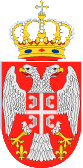 Република СрбијаМИНИСТАРСТВО ЗА РАД, ЗАПОШЉАВАЊЕ, БОРАЧКА И СОЦИЈАЛНА ПИТАЊАНемањина 22–26БеоградПоглављеНазив поглављаСтранаIОпшти подаци о јавној набавци3IIПодаци о предмету јавне набавке3IIIТехничка спецификација4IVУслови за учешће у поступку јавне набавке из чл. 75. и 76. Закона и упутство како се доказује испуњеност тих услова4VУпутство понуђачима како да сачине понуду7VIОбразац понуде19VIIОбразац структуре цена са упутством како да се попуни23VIIIМодел уговора25IXОбразац меничног овлашћења 28XОбразац трошкова припреме понуде 31XIОбразац изјаве о  независној понуди32XIIОбразац изјаве о поштовању обавеза из чл. 75. ст. 2. Закона33XIIIОбразац стручне референце учесника на Конкурсу34р.б.критеријумброј бодова1.Оригиналност и  квалитет понуђеногидејног решења802. Цена 20                                                                                                                         Σ   100                                                                                                                         Σ   100                                                                                                                         Σ   100Бодови цена  =20 x најнижа понуђена ценаБодови цена  =                       конкретно понуђена ценаБодовиПондери50-40 у потпуности задовољава услове конкурсне документације8039-25 задовољава услове конкурсне документације4024-10 делимично задовољава услове конкурсне документација10Назив понуђача:Адреса понуђача:Матични број понуђача:Порески идентификациони број понуђача (ПИБ):Име особе за контакт:Електронска адреса понуђача (e-mail):Телефон:Телефакс:Број рачуна понуђача и назив банке:Лице овлашћено за потписивање уговораА) САМОСТАЛНО Б) СА ПОДИЗВОЂАЧЕМВ) КАО ЗАЈЕДНИЧКУ ПОНУДУ1)Назив подизвођача:Адреса:Матични број:Порески идентификациони број:Име особе за контакт:Проценат укупне вредности набавке који ће извршити подизвођач:Део предмета набавке који ће извршити подизвођач:2)Назив подизвођача:Адреса:Матични број:Порески идентификациони број:Име особе за контакт:Проценат укупне вредности набавке који ће извршити подизвођач:Део предмета набавке који ће извршити подизвођач:1)Назив учесника у заједничкој понуди:Адреса:Матични број:Порески идентификациони број:Име особе за контакт:2)Назив учесника у заједничкој понуди:Адреса:Матични број:Порески идентификациони број:Име особе за контакт:3)Назив учесника у заједничкој понуди:Адреса:Матични број:Порески идентификациони број:Име особе за контакт:Укупна цена без ПДВ-а Укупна цена са ПДВ-омРок и начин плаћањаАванс 100%Рок важења понудеред.бр.ОписЦена (у динарима)Цена (у динарима)1.ауторски хонорар (нето)1.1.припадајући порези и
доприноси за уговор о
ауторском делу1.а.ауторски хонорар (бруто)2.Цена израде и постављања споменика
(нето)2.1.ПДВ по стопи од       %Цена израде и постављања споменика2.а.(бруто)3.Остали зависни трошкови
набавке (нето)3.1.ПДВ по стопи од       %Остали зависни трошкови3.а.набавке(бруто)А. Укупна Цена
нето(1+2+3)порези и доприноси
на ауторски
хонорар и ПДВ.Б. Укупно Цена
извођења спомен
обележја у бруто
исказу (1а +2а+3а)Датум и место издавањаовлашћењаМ.П.Дужник - издавалац меницеДатум и место издавањаовлашћењаМ.П.Дужник - издавалац меницеДатум и место издавањаовлашћењаМ.П.Дужник - издавалац меницеВРСТА ТРОШКАИЗНОС ТРОШКА У РСДУКУПАН ИЗНОС ТРОШКОВА ПРИПРЕМАЊА ПОНУДЕДатум:М.П.Потпис понуђачаДатум:М.П.Потпис понуђачаНазив изложбеГалеријски просторилио   у саставу ауторског тима, има                  лица која испуњавају један од услова: да суилио   у саставу ауторског тима, има                  лица која испуњавају један од услова: да су